Załącznik nr 5 do Zarządzenia nr 42/2023                                                     Burmistrza Miasta Piechowice  z dnia 17 kwietnia 2023 r.I INFORMACJE OGÓLNEI.A DANE WNIOSKODAWCY / BENEFICJENTA KOŃCOWEGOI.B DANE PEŁNOMOCNIKA (jeżeli dotyczy)   Oświadczam, że od daty złożenia wniosku o dofinansowanie nie dokonałem zbycia lokalu mieszkalnego objętego dofinansowaniem.II INFORMACJE O REALIZACJI PRZEDSIĘWZIĘCIAII.A INFORMACJE O ROZLICZENIU PRZEDSIĘWZIĘCIA II.B. DOKUMENTY ZAKUPU POTWIERDZAJĄCE REALIZACJĘ ZAKRESU RZECZOWEGOUwaga: Przez dokumenty zakupu rozumiane są faktury lub inne równoważne dokumenty księgowe, potwierdzające nabycie materiałów, urządzeń lub usług.  Przedstawiam do rozliczenia dokumenty zakupu zgodnie z zestawieniem określonym w instrukcji wypełniania wniosku o płatność. Wypełnione zestawienie dokumentów, potwierdzające poniesienie kosztów kwalifikowanych zgodnie z zakresem rzeczowo finansowym Umowy, jest załącznikiem nr 1 do wniosku o płatność. Uwaga: do dofinansowania kwalifikują się koszty zgodne z Załącznikiem nr 1 do Programu Priorytetowego „Ciepłe Mieszkanie” (zwanego dalej Programem), poniesione nie wcześniej niż data podpisania umowy o dofinansowanie przez Wnioskodawcę/Beneficjenta Końcowego z gminą.                            W szczególności warunkiem kwalifikowalności kosztów jest spełnienie wymagań technicznych wskazanych w Załączniku nr 1 do Programu.II.C KOSZTY KWALIFIKOWANE, DOFINANSOWANIE Należy wpisać łączną kwotę kosztów kwalifikowanych dla danej kategorii kosztów, wynikającą z dokumentów zakupu ujętych w załączniku nr 1 do wniosku o płatność.II.C.1 W zakresie: Dokumentacja (modernizacji instalacji wewnętrznej co lub cwu, wymiany źródła ciepła, wentylacji mechanicznej z odzyskiem ciepła, budowy wewnętrznej instalacji gazowej)II.C.2 W zakresie: Źródła ciepła, instalacje, wentylacja II.C.3 W zakresie: Instalacja centralnego ogrzewania i ciepłej wody użytkowejII.C.4 W zakresie: Wentylacja mechaniczna z odzyskiem ciepła II.C.5 W zakresie: Stolarka okienna i drzwiowa Uwaga: wnioskodawca powinien oprócz pozycji kwota kosztów kwalifikowanych podać Ilość sztuk objętych zakresem kosztów kwalifikowalnych.III. INFORMACJA O RACHUNKU BANKOWYM DO WYPŁATY DOFINANSOWANIAUwaga: wypłata kwoty dofinansowania nastąpi na rachunek bankowy Beneficjenta Końcowego, wskazany niżej, pod warunkiem, że  Beneficjent dokonał zapłaty na rzecz wykonawcy lub sprzedawcy w całości (wymagane jest dołączenie do wniosku potwierdzenia dokonania zapłaty).Uwaga: Za dzień wypłaty uznaje się dzień obciążenia rachunku bankowego Urzędu Miasta w PiechowicachIV WYMAGANE ZAŁĄCZNIKI DOŁĄCZONE DO WNIOSKU jeśli dotyczyV OŚWIADCZENIAOświadczenie o odpowiedzialności karnejOświadczam, że jest mi znana odpowiedzialność karna, w szczególności za złożenie podrobionego, przerobionego, poświadczającego nieprawdę albo nierzetelnego dokumentu albo złożenie nierzetelnego, pisemnego oświadczenia dotyczącego okoliczności mających istotne znaczenie dla uzyskania dofinansowania, wynikająca z art. 297 ustawy z dnia 6 czerwca 1997 roku – Kodeks karny.Oświadczenie o realizacji zakresu rzeczowego w lokalu mieszkalnym objętym dofinansowaniem Zakres rzeczowy przedsięwzięcia podlegający rozliczeniu w niniejszym wniosku o płatność odpowiada przeznaczeniu, któremu ma służyć, został zamontowany w lokalu objętym dofinansowaniem i jest gotowy do eksploatacji.Oświadczenie o spełnieniu warunków ProgramuOświadczam, że wszystkie urządzenia, materiały i usługi przedstawione do rozliczenia w ramach tego wniosku o płatność zostały zrealizowane zgodnie z warunkami Programu i wymaganiami technicznymi określonymi w załączniku nr 1 do Programu, w tym wszystkie materiały i urządzenia zakupiono oraz zainstalowano jako fabrycznie nowe.Oświadczenie o rezygnacji z niewykorzystanej kwoty dofinansowaniaOświadczam, że rozliczyłem cały zakres przedsięwzięcia wynikający z umowy o dofinansowanie i rezygnuję z niewykorzystanej kwoty dofinansowania, możliwej do uzyskania zgodnie z umową o dofinansowanie.Oświadczenie o uniknięciu podwójnego dofinansowania Oświadczam, że łączna kwota dofinansowania realizowanego przedsięwzięcia w ramach Programu ze wszystkich środków publicznych nie przekracza 100% kosztów kwalifikowanych przedsięwzięcia.Oświadczenie o wypełnieniu wniosku zgodnie z InstrukcjąOświadczam, że zapoznałem się z instrukcją „Jak wypełnić wniosek o płatność w programie „Ciepłe Mieszkanie” w Gminie Miejskiej Piechowice i wypełniłem wniosek zgodnie z jej treścią. Rozumiem i akceptuję zobowiązania i konsekwencje wynikające z tej Instrukcji. Oświadczenie o zgodności przedsięwzięcia z przepisami prawaStwierdzam, że prace objęte protokołem, zostały wykonane zgodnie z warunkami pozwolenia na budowę oraz dokumentacją projektową (jeśli dotyczy), przepisami prawa w tym prawa budowlanego i obowiązującymi Polskimi Normami.Oświadczenie dotyczące trwałości projektu Oświadczam, że w okresie trwałości wynoszącym 5 lat od daty zakończenia przedsięwzięcia nie dokonam zmiany przeznaczenia lokalu, którego dotyczy wniosek o dofinansowanie z mieszkalnego na inny, nie zdemontuję urządzeń, instalacji oraz wyrobów budowlanych zakupionych i zainstalowanych w ramach dofinansowanego przedsięwzięcia, a także nie zainstaluję dodatkowych źródeł ciepła, niespełniających warunków Programu i wymagań technicznych określonych w Załączniku nr 1 do Ogłoszenia o naborze wniosków.Oświadczenie o spełnieniu wymagań przez zainstalowane urządzenia Oświadczam, że w ramach przedsięwzięcia zostały zlikwidowane wszystkie dotychczasowe nieefektywne źródła ciepła na paliwo stałe służące do ogrzewania niespełniające wymagań 5 klasy według normy przenoszącej normę europejską EN 303-5. Inne oświadczenia / wyjaśnienia Wnioskodawcy/Beneficjenta Końcowego………………………………………………………..     				           [data, podpis Beneficjenta Końcowego/ Pełnomocnika]VI ROZLICZENIE FINANSOWE PRZEDSIĘWZIĘCIA (WYPEŁNIA URZĄD MIASTA W PIECHOWICACH)		Załącznik nr 1 do wniosku  o płatnośćZestawienie dokumentów do wniosku o płatność w ramach Programu Priorytetowego „Ciepłe Mieszkanie” na terenie Gminy Miejskiej Piechowice.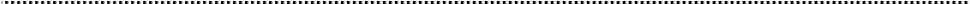 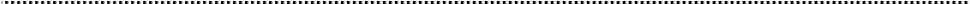 data i podpis Beneficjenta Końcowego/PełnomocniUwaga: Przez dokumenty zakupu rozumiane są faktury lub inne równoważne dokumenty księgowe, potwierdzające nabycie materiałów, urządzeń lub usług. 						                 Załącznik nr 2 do wniosku  o płatnośćProtokół odbioru prac wykonawcy w ramach Programu Priorytetowego „Ciepłe Mieszkanie” na terenie Gminy Miejskiej Piechowice  B. ZAKRES WYKONANYCH PRAC -  zgodnie z zestawieniem rzeczowo – finansowym
z wniosku o dofinansowanieOświadczenia Wykonawcy:  	 Stwierdzam, że prace objęte protokołem, zostały wykonane zgodnie z warunkami pozwolenia na budowę oraz dokumentacją projektową (jeśli dotyczy), przepisami prawa w tym prawa budowlanego i obowiązującymi Polskimi Normami. Zakres rzeczowy prac objęty niniejszym protokołem odpowiada przeznaczeniu, któremu ma służyć, został zamontowany i uruchomiony w lokalu mieszkalnym znajdującym się pod adresem wskazanym powyżej w pkt A i jest gotowy do eksploatacji. Odbiorca prac otrzymał gwarancję jakości producenta dla urządzeń objętych niniejszym protokołem. Odbiorca prac otrzymał odpowiednie certyfikaty/świadectwa, etykiety/karty produktu/atesty wyrobów budowlanych  i urządzeń. Wszystkie urządzenia oraz materiały, które wskazano w niniejszym protokole zostały zamontowane jako fabrycznie nowe, dopuszczone do obrotu oraz w przypadku gdy wynika to z obowiązujących przepisów prawa - posiadają deklaracje zgodności urządzeń z przepisami z zakresu bezpieczeństwa produktu (oznaczenia „CE” lub „B”). Oświadczam, że informacje zawarte w protokole odbioru prac, są prawdziwe oraz zgodne ze stanem faktycznym  i prawnym. Znane mi są skutki składania fałszywych oświadczeń, wynikające z art.297 § 1 ustawy z dnia 6 czerwca 1997r. Kodeks karny.  ...........................................................................       ………………………………………………                (czytelny podpis Wykonawcy)                                                                (czytelny podpis Zlecającego)                               Oświadczenia Beneficjenta końcowego:  Posiadam stosowne uprawnienia/kwalifikacje do zamontowania i uruchomienia nowego źródła ciepła objętego Programem Priorytetowym „Ciepłe Mieszkanie” (dotyczy przypadku, gdy Beneficjent własnymi siłami montuje i uruchamia zakupione z Programu źródło ciepła).  Stwierdzam, że prace objęte protokołem, zostały wykonane zgodnie z umową z wykonawcą /zamówieniem i dokonałem ich odbioru bez zastrzeżeń. Oświadczam, że cały zakres rzeczowy prac objęty niniejszym protokołem dotyczy lokalu mieszkalnego, w którym realizowane jest przedsięwzięcie objęte dofinansowaniem w ramach Programu Priorytetowego „Ciepłe Mieszkanie”  na terenie Gminy Miejskiej Piechowice i należy do zakresu rzeczowego tego przedsięwzięcia. Oświadczam, że otrzymałem od wykonawcy certyfikaty/świadectwa, etykiety/karty produktu/atesty wyrobów budowlanych i urządzeń.  Oświadczam, że informacje zawarte w protokole odbioru prac są prawdziwe oraz zgodne ze stanem faktycznym i prawnym. Znane mi są skutki składania fałszywych oświadczeń, wynikające z art. 297 § 1 ustawy z dnia 6 czerwca 1997r. Kodeks karny.     .....................................................................................                                                                                                                                (czytelny podpis Beneficjenta,/pełnomocnika, data)INSTRUKCJA WYPEŁNIANIA   wniosku  o płatność w ramach  Programu Priorytetowego „Ciepłe Mieszkanie”  na terenie Gminy Miejskiej Piechowice Informacje ogólne: Po zawarciu umowy dofinansowania i zrealizowaniu całości zadań określonych w umowie, Beneficjent Końcowy może wystąpić do Urzędu Miasta w Piechowicach  o ich rozliczenie i uruchomienie płatności.  Beneficjent Końcowy zobowiązany jest do złożenia wniosku o płatność wraz z wymaganymi załącznikami, nie później niż w ciągu 30 dni kalendarzowych licząc od dnia następnego po dniu poniesienia ostatniego kosztu kwalifikowanego, ale nie później niż do dnia 31.10.2025 roku.  Wypłata środków dokonywana jest na podstawie wniosku o płatność prawidłowo wypełnionego przez Beneficjenta końcowego. Wypłata dofinansowania może być zrealizowana po zakończeniu całego zadania (1 wniosek o płatność). W uzasadnionych przypadkach, Urząd Miasta w Piechowicach może w zakresie złożonego wniosku o płatność żądać od Beneficjenta Końcowego złożenia wyjaśnień/uzupełnień lub przedstawienia dodatkowych dokumentów w terminie 10 dni roboczych od otrzymania wezwania. Dopuszcza się mailowe wezwanie do uzupełnienia, z potwierdzeniem odebrania e-maila. Urząd Miasta w Piechowicach może zawiesić wypłatę dofinansowania, jeżeli wniosek  o płatność jest niekompletny, nieprawidłowo wypełniony, nie załączono do niego wymaganych załączników lub do czasu wyjaśnienia wątpliwości dotyczących treści wniosku lub jego załączników. W przypadku zawieszenia wypłaty dofinansowania, Urząd Miasta w Piechowicach może zobowiązać Beneficjenta do podjęcia oznaczonych działań w celu usunięcia przyczyny zawieszenia, po zrealizowaniu których wypłata dofinansowania zostanie wznowiona. W przypadku realizacji prac siłami własnymi w zakresie: instalacji centralnego ogrzewania oraz ciepłej wody użytkowej, podłączenia lokalu do efektywnego źródła ciepła w budynku, wentylacji mechanicznej z odzyskiem ciepła, stolarki okiennej i drzwiowej, wypłata dofinansowania po złożeniu wniosku o płatność będzie poprzedzona kontrolą podczas wizytacji końcowej. W innych przypadkach Urząd Miasta w Piechowicach może przeprowadzić kontrolę podczas wizytacji przed wypłatą dofinansowania. Celem kontroli jest potwierdzenie zgodnej z umową realizacji przedsięwzięcia, a także prawdziwości informacji i oświadczeń zawartych przez Beneficjenta Końcowego we wniosku o dofinansowanie oraz wniosku o płatność. Czas przeznaczony na przeprowadzenie kontroli podczas wizytacji nie wydłuża terminu wypłaty kwoty dofinansowania. Wypłata kwoty dofinansowania nastąpi przelewem bezpośrednio na rachunek bankowy Beneficjenta Końcowego wskazany we wniosku o płatność, pod warunkiem, że faktury lub inne równoważne dokumenty księgowe zostały opłacone w całości.  Faktury lub inne równoważne dokumenty księgowe (dalej: dokumenty zakupu), w treści lub w ramach dołączonych specyfikacji powinny zawierać dane identyfikujące zakupione i zamontowane urządzenia, materiały (producent, nazwa, model), a przez to umożliwiać jednoznaczne odniesienie się do ich certyfikatów/świadectw, kart produktu oraz etykiet energetycznych. Jak wypełnić Wniosek o płatność: Pola nr wniosku oraz data złożenia wniosku wypełniane są przez Urząd Miasta w Piechowicach. Pola Złożenie wniosku, Korekta wniosku - Należy zaznaczyć jedną z opcji: Złożenie wniosku – formularz wypełniany w celu złożenia wniosku o płatność; Korekta wniosku – formularz wypełniany w celu poprawy i uzupełnienia wniosku o płatność na wezwanie Urzędu Miasta w Piechowicach   Zaznaczenie pozycji    polega  na zaznaczeniu     I. INFORMACJE OGÓLNE Pole INFORMACJE O UMOWIE w polu Numer umowy o dofinansowanie, której dotyczy wniosek należy podać numer umowy o dofinansowanie, której dotyczy wniosek. Należy zaznaczyć również: - pole poziom dofinansowania. Należy zaznaczyć pole wskazujące, której części Programu dotyczy wniosek. W ramach Części 1 wniosek składają osoby fizyczne uprawnione do podstawowego poziomu dofinansowania, w ramach Części 2 – podwyższonego, w ramach Części 3 – najwyższego. - pole % powierzchni: należy podać % powierzchni lokalu mieszkalnego wykorzystywanej na prowadzenie działalności gospodarczej, zgodnie z umową o dofinansowanie. Jeśli nie nastąpiła zmiana, należy przyjąć dane  z wniosku o dofinansowanie. Część I.A. DANE WNIOSKODAWCY Pole DANE BENEFICJENTA KOŃCOWEGO należy wpisać informacje identyfikujące osobę Beneficjenta: nazwisko, imię i numer PESEL i nr telefonu. Część I.B. DANE PEŁNOMOCNIKAPole DANE PEŁNOMOCNIKA należy wpisać informacje identyfikujące osobę Pełnomocnika: nazwisko, imię i numer PESEL i nr telefonu. W polu poniżej Beneficjent Końcowy/Pełnomocnik oświadcza, że nie zbył lokalu mieszkalnego objętego dofinansowaniem – należy zaznaczyć.  II. INFORMACJE O REALIZACJI PRZEDSIĘWZIĘCIA II.A INFORMACJE O ROZLICZENIU PRZEDSIEWZIĘCIA Pole Data rozpoczęcia przedsięwzięciaNależy podać datę wystawienia pierwszej faktury lub równoważnego dokumentu księgowegoPole Data zakończenia przedsięwzięcia Należy podać datę zakończenia przedsięwzięcia. Data ta nie może być późniejsza niż 31.10.2025 roku II.B. DOKUMENTY ZAKUPU POTWIERDZAJĄCE REALIZACJĘ ZAKRESU RZECZOWEGO W ramach rozliczenia Beneficjent Końcowy zobowiązany jest przygotować i załączyć do wniosku zestawienie dokumentów zakupu. Zakres informacji, jaki powinien znaleźć się w tym zestawieniu określa wzór będący załącznikiem nr 1 do wniosku o płatność.  W szczególności: Rodzaje kosztów, do których przyporządkowane będą poszczególne dokumenty zakupu, odpowiadać muszą rodzajom kosztów z zakresu rzeczowo finansowego Wniosku  o dofinansowanie. Do każdego rodzaju kosztu powinna zostać przypisana grupa dokumentów zakupu – faktur lub imiennych rachunków, przy czym ten sam dokument może występować w różnych grupach.• Dokument zakupu, który obejmuje koszty z więcej niż jednego rodzaju należy podać w ramach każdej     z grup, z kwotą częściową odpowiadającą danej kategorii. Dla każdego dokumentu zakupu należy określić: Nazwę lub NIP wystawcy, pozwalające na identyfikację wystawcy; Numer faktury lub innego równoważnego dokumentu księgowego;  Datę wystawienia; Kwotę kosztu kwalifikowanego z dokumentu zakupu [zł] w części przypisanej do danego rodzaju kosztu. Czy został opłacony w całości. Uwagi – w przypadku faktur obejmujących kilka kategorii kosztów kwalifikowalnych należy wpisać nr pozycji z faktury dotyczącej tej kategorii. Należy pamiętać, że: do dofinansowania kwalifikują się koszty zgodne z załącznikiem nr 1 do Programu Priorytetowego, poniesione nie wcześniej niż data podpisania umowy o dofinansowanie Beneficjenta Końcowego z Gminą Miejską Piechowice. dokumenty zakupu muszą być wystawione na Beneficjenta Końcowego (dokumenty mogą być wystawione na Beneficjenta i jego małżonka wspólnie). II.C KOSZTY KWALIFIKOWANE, DOFINANSOWANIE Tabele II.C.1 – II.C.5 należy uzupełnić, w pozycjach z zakresu rzeczowo finansowego, określonego we Wniosku  o dofinansowanie. Dla każdej kategorii kosztów należy wpisać łączną kwotę kosztów kwalifikowanych, wynikającą  z dokumentów zakupu zgodnie z tym, jak zostały one przyporządkowane w ramach zestawienia dokumentów (załącznik nr 1 do wniosku o płatność). Część II.C.1 W zakresie: Dokumentacja Należy wpisać kwotę kosztów kwalifikowanych wg dokumentów zakupu dla dokumentacji projektowejCzęść II.C.2 W zakresie: Źródła ciepła, instalacje, wentylacja, w odpowiednim wierszu (od 1 do 6) należy wpisać kwotę kosztów kwalifikowanych dla danego przedsięwzięcia wg. dokumentów zakupu. W polu SUMA – należy wpisać sumę wszystkich kosztów kwalifikowanych w zakresie części II.C.2. Część II.C.3 W zakresie: Instalacja centralnego ogrzewania i ciepłej wody użytkowej, w wierszu należy wpisać kwotę kosztów kwalifikowanych dla danego przedsięwzięcia wg. dokumentów zakupu. W polu SUMA – należy wpisać sumę wszystkich kosztów kwalifikowanych w zakresie części II.C.3.Część II.C.4 W zakresie: Wentylacja mechaniczna z odzyskiem ciepła, w wierszu należy wpisać kwotę kosztów kwalifikowanych dla danego przedsięwzięcia wg. dokumentów zakupu. W polu SUMA – należy wpisać sumę wszystkich kosztów kwalifikowanych w zakresie części II.C.4. Część II.C.5. W zakresie: Stolarka okienna, drzwiowa, W odpowiednim wierszu (od 1 do 2) – należy wpisać Ilość sztuk i kwotę kosztów kwalifikowanych wg dokumentów zakupu dla danego przedsięwzięcia. W polu SUMA – należy wpisać sumę kosztów kwalifikowanych w zakresie części II.C.5. III. INFORMACJA O RACHUNKU BANKOWYM DO WYPŁATY DOFINANSOWANIA Zgodnie z zapisami umowy o dofinansowanie, jeżeli dokument zakupu został opłacony, wypłata dofinansowania następuje na rachunek bankowy Beneficjenta Końcowego, W polu nr C należy wskazać rachunek bankowy Beneficjenta Końcowego, na który będzie wypłacone dofinansowanie.  Uwaga rachunek powinien być taki sam jak we wniosku o dofinansowanie i zawartej umowie z Gminą Miejską Piechowice.  IV. WYMAGANE ZAŁĄCZNIKI DOŁĄCZONE DO WNIOSKU Wszystkie dokumenty, za wyjątkiem oświadczeń, należy dołączyć w formie kopii potwierdzonej za zgodność z oryginałem przez Wnioskodawcę/Pełnomocnika/Beneficjenta Końcowego.  Do wniosku o płatność należy dołączyć: Dokument potwierdzający likwidację / trwałe wyłączenie z użytku źródła/źródeł ciepła na paliwo stałe – załącznik obligatoryjny, jego brak spowoduje odmowę wypłaty dofinansowania. Dokument musi być wystawiony imiennie na Wnioskodawcę (Beneficjenta końcowego) lub na Wnioskodawcę (Beneficjenta końcowego) i współwłaściciela lokalu mieszkalnego. Dokumenty  księgowe (faktura, rachunek lub inny równoważny dokument) potwierdzające nabycie materiałów, urządzeń lub usług przez Wnioskodawcę/Beneficjenta Końcowego– załącznik obligatoryjny, ich brak powoduje odmowę wypłaty dofinansowania. Dokumenty księgowe muszą być wystawione imiennie na Wnioskodawcę (Beneficjenta końcowego) lub na Wnioskodawcę (Beneficjenta końcowego) i współwłaściciela lokalu mieszkalnego. Dokumenty potwierdzające dokonanie zapłaty na rzecz wykonawcy lub sprzedawcy przez Wnioskodawcę – załącznik obligatoryjny w przypadku płatności innej niż gotówka. Karta produktu potwierdzająca spełnienie wymagań technicznych – załącznik obligatoryjny  w przypadku pompy ciepła powietrze-woda, pompy ciepła powietrze-powietrze, kotła gazowego kondensacyjnego, kotła na pellet o podwyższonym standardzie, wentylacji mechanicznej  z odzyskiem ciepła.  Dokument potwierdzający spełnienie wymagań technicznych dla przenikalności cieplnej – załącznik obligatoryjny w przypadku stolarki okiennej i drzwiowej.  Etykieta energetyczna potwierdzająca spełnienie wymagań technicznych – załącznik obligatoryjny w przypadku pompy ciepła powietrze-woda, pompy ciepła powietrze-powietrze, kotła gazowego kondensacyjnego, kotła na pellet o podwyższonym standardzie, wentylacji mechanicznej z odzyskiem ciepła.  Certyfikat/świadectwo potwierdzające spełnienie wymogów dotyczących ekoprojektu (ecodesign) – załącznik obligatoryjny w przypadku kotła na pellet o podwyższonym standardzie.  Pozwolenie na budowę / zgłoszenie zamierzenia wykonania robót budowlanych – załącznik obligatoryjny w przypadku jeżeli jest wymagane zgodnie z ustawą Prawo budowlane(np. w przypadku kotła gazowego kondensacyjnego). Dokument musi być wystawiony imiennie na Wnioskodawcę (Beneficjenta końcowego) lub na Wnioskodawcę (Beneficjenta końcowego) i współwłaściciela lokalu mieszkalnego. Protokół z głównej próby szczelności – załącznik obligatoryjny w przypadku kotła gazowego kondensacyjnego. Projekt budowlany – załącznik obligatoryjny gdy przedsięwzięcie wymaga pozwolenia na budowę – jeżeli jest wymagane zgodnie z ustawą Prawo budowlane (np. w przypadku kotła gazowego kondensacyjnego).Protokół odbioru kominiarskiego – załącznik obligatoryjny w przypadku kotła gazowego kondensacyjnego oraz kotła na pellet o podwyższonym standardzie.  Protokół odbioru robót – załącznik obligatoryjny w przypadku, gdy prace zostały zlecone wykonawcy. Protokół musi być wystawiony imiennie na Wnioskodawcę (Beneficjenta końcowego) lub na Wnioskodawcę (Beneficjenta końcowego) i współwłaściciela lokalu mieszkalnego. Wzór protokołu stanowi załącznik nr 1 do niniejszej instrukcji. Oświadczenie Wnioskodawcy/Beneficjenta Końcowego dot. wykonania robót siłami własnymi – załącznik obligatoryjny  w przypadku, gdy prace są wykonywane siłami własnymi. Oświadczenie należy załączyć  w oryginale. Inne załączniki – np. pełnomocnictwo (załącznik obligatoryjny w przypadku ustanowienia Pełnomocnika. Wzór pełnomocnictwa stanowi załącznik nr 2 do instrukcji wypełniania wniosku  o dofinansowanie. Jeśli Pełnomocnik został ustanowiony na wcześniejszym etapie, nie ma konieczności załączania ponownie pełnomocnictwa). V. OŚWIADCZENIA Wnioskodawca/Beneficjent Końcowy zobowiązany jest do zapoznania się z oświadczeniami wskazanymi we wniosku i ich stosowania. Oświadczenia dotyczą ustalenia stanu faktycznego związanego z lokalem mieszkalnym oraz Wnioskodawcą/Beneficjentem Końcowym, a także zawierają zobowiązania związane z prawidłowością realizacji przedsięwzięcia. Złożone oświadczenia są podstawą do podjęcia decyzji o przyznaniu dotacji. W polu „Inne oświadczenia” należy wpisać m. in. informację o uzyskaniu dotacji z innych źródeł wraz z podaniem nazwy programu oraz kwoty dotacji.  VI. ROZLICZENIE FINANSOWE PRZEDSIĘWZIĘCIA  Wypełnia Urząd Miasta w Piechowicach.  Do wniosku o płatność muszą być dołączone wypełnione załączniki :  Zestawienie dokumentów potwierdzających poniesienie kosztów kwalifikowanych zgodnie z umową  i załącznikiem nr 1 do wniosku o płatność (oryginał); Protokół odbioru prac wykonawcy zgodnie ze wzorem z załącznika nr 1 do instrukcji wypełniania wniosku o płatność (oryginał).  UWAGA! Dokumenty należy dołączyć w formie kopii, a w przypadku dokumentów zakupu, w formie kopii potwierdzonej przez Beneficjenta Końcowego za zgodność z oryginałem. Wniosek o płatność należy wypełnić w komputerze lub odręcznie, a następnie:  opatrzyć go kwalifikowanym podpisem elektronicznym albo podpisem zaufanym Wnioskodawcy  i przesłać na skrzynkę podawczą Urzędu Miasta w Piechowicach  znajdującą się na elektronicznej Platformie Usług Administracji Publicznej (ePUAP). Adres skrytki ePUAP: /0f2p38rvf5/SkrytkaESP. W tym przypadku, konieczne jest załączenie do wniosku załączników w formie elektronicznej opatrzonych kwalifikowanym podpisem elektronicznym albo podpisem zaufanym Wnioskodawcy;  albo  opatrzyć go podpisem własnoręcznym Wnioskodawcy/Beneficjenta Końcowego i dostarczyć wraz z załącznikami w formie papierowej do Urzędu Miasta w Piechowicach.  Wniosek o płatność składany w formie papierowej może zostać podpisany i złożony przez Pełnomocnika Wnioskodawcy/Beneficjenta Końcowego.  W takim przypadku do formy papierowej wniosku należy dołączyć oryginał pełnomocnictwa sporządzony jako dokument w formie papierowej i opatrzony własnoręcznym podpisem (jeśli pełnomocnictwo nie zostało złożone wcześniej).  WNIOSEK O PŁATNOŚĆ W RAMACH PROGRAMU PRIORYTETOWEGO „CIEPŁE MIESZKANIE” WNIOSEK O PŁATNOŚĆ W RAMACH PROGRAMU PRIORYTETOWEGO „CIEPŁE MIESZKANIE” Przed przystąpieniem do wypełnienia wniosku należy zapoznać się z Programem Priorytetowym  „Ciepłe Mieszkanie”, Ogłoszeniem o naborze wniosków, Regulaminem naboru wniosków  w Gminie Miejskiej Piechowice i instrukcją wypełnienia wniosku o płatność. Przed przystąpieniem do wypełnienia wniosku należy zapoznać się z Programem Priorytetowym  „Ciepłe Mieszkanie”, Ogłoszeniem o naborze wniosków, Regulaminem naboru wniosków  w Gminie Miejskiej Piechowice i instrukcją wypełnienia wniosku o płatność. WYPEŁNIA URZĄDWYPEŁNIA URZĄDWYPEŁNIA URZĄDPotwierdzenie wpływu wniosku  o dofinansowanie  wraz z datą wpływu Numer wniosku o dofinansowanie Informacje o umowieInformacje o umowieInformacje o umowieInformacje o umowieInformacje o umowieInformacje o umowieInformacje o umowieInformacje o umowieInformacje o umowieNumer umowy o dofinansowanie, której dotyczy wniosek (/…/202… z dn. dd-mm-rrrr)Numer umowy o dofinansowanie, której dotyczy wniosek (/…/202… z dn. dd-mm-rrrr)RNRN202….z dniaz dnia….…-…….-202….Dotyczy PODSTAWOWY poziom dofinansowaniaPODSTAWOWY poziom dofinansowaniaPODWYŻSZONY poziom dofinansowaniaPODWYŻSZONY poziom dofinansowaniaPODWYŻSZONY poziom dofinansowaniaPODWYŻSZONY poziom dofinansowaniaNAJWYŻSZY poziom dofinansowaniaNAJWYŻSZY poziom dofinansowania% powierzchni całkowitej wykorzystywanej na prowadzenie działalności gospodarczej% powierzchni całkowitej wykorzystywanej na prowadzenie działalności gospodarczej% powierzchni całkowitej wykorzystywanej na prowadzenie działalności gospodarczej% powierzchni całkowitej wykorzystywanej na prowadzenie działalności gospodarczej% powierzchni całkowitej wykorzystywanej na prowadzenie działalności gospodarczej% powierzchni całkowitej wykorzystywanej na prowadzenie działalności gospodarczejDane BeneficjentaDane BeneficjentaDane BeneficjentaDane BeneficjentaNazwiskoImięPESELNumer telefonuNazwisko Imię PESEL Nr telefonu Data rozpoczęcia przedsięwzięcia (data wystawienia pierwszej faktury lub równoważnego dokumentu księgowego lub innego dokumentu potwierdzającego wykonanie prac) Data zakończenia przedsięwzięcia (data wystawienia ostatniej faktury lub równoważnego dokumentu księgowego lub innego dokumentu potwierdzającego wykonanie prac) Lp.Koszty kwalifikowaneKwota kosztów kwalifikowanych wg dokumentów zakupu1.Dokumentacja projektowa SumaSumaLp.Koszty kwalifikowaneKwota kosztów kwalifikowanych wg dokumentów zakupu1.Pompa ciepła powietrze / woda Zakup / montaż pompy ciepła typu powietrze / woda z osprzętem, zbiornikiem akumulacyjnym / buforowym, zbiornikiem cwu z osprzętem. 2. Pompa ciepła powietrze / powietrze Zakup / montaż pompy ciepła typu powietrze / powietrze z osprzętem. 3.Kocioł gazowy kondensacyjny Zakup / montaż kotła gazowego kondensacyjnego z osprzętem, sterowaniem, armaturą zabezpieczającą i regulującą, układem doprowadzenia powietrza i odprowadzenia spalin, zbiornikiem akumulacyjnym / buforowym, zbiornikiem cwu z osprzętem. W ramach kosztów kwalifikowanych osprzętu do kotła gazowego kondensacyjnego ujęta jest m.in. instalacja gazowa prowadząca od przyłącza gazowego/zbiornika na gaz do kotła. 4.Kocioł na pellet drzewny o podwyższonym standardzie Zakup / montaż kotła na pellet drzewny z automatycznym sposobem podawania paliwa, o obniżonej emisyjności cząstek stałych o wartości ≤ 20 mg/m3 (w odniesieniu do suchych spalin w temp. 0°C, 1 013 mbar przy O2=10%) z osprzętem, armaturą zabezpieczającą i regulującą, układem doprowadzenia powietrza i odprowadzenia spalin, zbiornikiem akumulacyjnym / buforowym, zbiornikiem cwu z osprzętem. 5.Ogrzewanie elektryczne Zakup / montaż urządzenia grzewczego elektrycznego (innego niż pompa ciepła) lub zespołu urządzeń grzewczych elektrycznych, materiałów instalacyjnych wchodzących w skład systemu ogrzewania elektrycznego, zbiornika akumulacyjnego / buforowego, zbiornika cwu z osprzętem. 6.Podłączenie lokalu do efektywnego źródła ciepła w budynku Zakup / montaż materiałów instalacyjnych i urządzeń wchodzących w skład instalacji centralnego ogrzewania i ciepłej wody użytkowej pomiędzy źródłem ciepła działającym na potrzeby budynku a lokalem mieszkalnym (w tym podlicznika ciepła w lokalu)  SumaSumaLp.Koszty kwalifikowaneKwota kosztów kwalifikowanych wg dokumentów zakupu1.W ramach przedsięwzięcia zostanie zmodernizowana lub wybudowana instalacja centralnego ogrzewania i ciepłej wody użytkowej Zakup / montaż materiałów instalacyjnych i urządzeń wchodzących w skład instalacji centralnego ogrzewania, wykonanie równoważenia hydraulicznego instalacji grzewczej. Zakup / montaż materiałów instalacyjnych i urządzeń wchodzących w skład instalacji przygotowania ciepłej wody użytkowej.SumaSumaLp.Koszty kwalifikowaneKwota kosztów kwalifikowanych wg dokumentów zakupu1.W ramach przedsięwzięcia zostanie zakupiona i zamontowana wentylacja mechaniczna z odzyskiem ciepła Zakup / montaż materiałów instalacyjnych składających się na system wentylacji mechanicznej z odzyskiem ciepła (wentylacja z centralą wentylacyjną, rekuperatory ścienne).SumaSumaLp.Koszty kwalifikowaneIlość sztuk objętych zakresem z poprzedniej kolumnyKwota kosztów kwalifikowanych wg dokumentów zakupu1.Stolarka okienna w lokalu mieszkalnym2.Stolarka drzwiowa w lokalu mieszkalnymSumaSumaSumaRachunek bankowy Beneficjenta do wypłaty dofinansowaniaRachunek bankowy Beneficjenta do wypłaty dofinansowaniaNumer rachunkuOpis dokumentu TAK NIE Ilość Zestawienie dokumentów potwierdzających poniesienie kosztów kwalifikowanych zgodnie z Umową (oryginał) – zgodnie z załącznikiem nr 1 do  wniosku o płatnośćDokument potwierdzający likwidację/trwałe wyłączenie z użytku źródła/źródeł ciepła na paliwo stałe - ObligatoryjnieDokumenty  księgowe (faktura, rachunek lub inny równoważny dokument) potwierdzające nabycie materiałów, urządzeń lub usług przez Wnioskodawcę Obligatoryjnie Dokumenty potwierdzające dokonanie zapłaty na rzecz wykonawcy lub sprzedawcy przez Wnioskodawcę/Beneficjenta Końcowego Obligatoryjnie w przypadku płatności innej niż gotówka Karta produktu potwierdzająca spełnienie wymagań technicznych  Obligatoryjnie w przypadku pompy ciepła powietrze-woda, pompy ciepła powietrze powietrze, kotła gazowego kondensacyjnego, kotła na pellet o podwyższonym standardzie, wentylacji mechanicznej z odzyskiem ciepła Dokument potwierdzający spełnienie wymagań technicznych dla przenikalności cieplnej Obligatoryjnie w przypadku stolarki okiennej i drzwiowej Etykieta energetyczna potwierdzająca spełnienie wymagań technicznych Obligatoryjnie w przypadku pompy ciepła powietrze-woda, pompy ciepła powietrze powietrze, kotła gazowego kondensacyjnego, kotła na pellet o podwyższonym standardzie, wentylacji mechanicznej z odzyskiem ciepła Certyfikat/świadectwo potwierdzające spełnienie wymogów dotyczących ekoprojektu (ecodesign) Obligatoryjnie w przypadku kotła na pellet o podwyższonym standardzie Pozwolenie na budowę / zgłoszenie zamierzenia wykonania robót budowlanych Obligatoryjnie jeśli jest wymagane zgodnie z ustawą Prawo budowlane Protokół z głównej próby szczelności  Obligatoryjnie w przypadku kotła gazowego kondensacyjnego Projekt budowlany Obligatoryjnie w przypadku gdy przedsięwzięcie wymaga pozwolenia na budowę – jeżeli jest wymagane zgodnie z ustawą Prawo budowlaneProtokół odbioru kominiarskiego Obligatoryjnie w przypadku kotła gazowego kondensacyjnego oraz kotła na pellet  o podwyższonym standardzie Protokół odbioru robót   Obligatoryjnie w przypadku, gdy prace nie są wykonywane siłami własnymi – zgodnie z załącznikiem nr 2 do wniosku o płatnośćOświadczenie Wnioskodawcy/Beneficjenta Końcowego dot. wykonania robót siłami własnymi Obligatoryjne w przypadku, gdy prace są wykonywane siłami własnymi Inne załączniki: Jeśli dokumenty określone jako wymagane nie są dołączane ze względu na wykonanie prac siłami własnymi, należy zaznaczyć kategorie kosztów, których te prace dotyczą: Jeśli dokumenty określone jako wymagane nie są dołączane ze względu na wykonanie prac siłami własnymi, należy zaznaczyć kategorie kosztów, których te prace dotyczą:  Instalacja centralnego ogrzewania oraz instalacja ciepłej wody użytkowej Podłączenie lokalu do efektywnego źródła ciepła, w rozumieniu Programu, w budynku (w tym do          węzła cieplnego znajdującego się w budynku) Wentylacja mechaniczna z odzyskiem ciepła Stolarka okienna, stolarka drzwiowaUwaga: w przypadku realizacji prac siłami własnymi, wypłata dofinansowania po złożeniu wniosku o płatność będzie poprzedzona kontrolą podczas wizytacji końcowej. Celem kontroli jest potwierdzenie realizacji przedsięwzięcia zgodnie z umową, a także prawdziwości informacji i oświadczeń zawartych przez Beneficjenta Końcowego we wniosku o dofinansowanie oraz wniosku o płatność.Uwaga: w przypadku realizacji prac siłami własnymi, wypłata dofinansowania po złożeniu wniosku o płatność będzie poprzedzona kontrolą podczas wizytacji końcowej. Celem kontroli jest potwierdzenie realizacji przedsięwzięcia zgodnie z umową, a także prawdziwości informacji i oświadczeń zawartych przez Beneficjenta Końcowego we wniosku o dofinansowanie oraz wniosku o płatność.Łączna kwota dofinansowania zgodnie z umową o dofinansowanieWyliczona kwota dofinansowania do wypłaty w ramach wniosku, z uwzględnieniem obniżenia z tytułu prowadzenia działalności gospodarczej (jeśli dotyczy)Zatwierdzona kwota dofinansowania do wypłaty w ramach wnioskuDataPodpis akceptującegoImię i nazwiskoImię i nazwiskonr umowyLp.Nazwa wystawcy dokumentu lub NIP wystawcy dokumentuPrzedmiot dokumentu -zgodnie z kategorią wydatków z wniosku o dofinansowanieNumer faktury lub innego równoważnego dokumentu księgowegoData wystawienia dokumentuKwota kosztu kwalifikowanego z dokumentu zakupu [zł]Dokument zakupu opłacony w całości (Tak/Nie)1234567sumaA.DANE OGÓLNEA.DANE OGÓLNENumer umowy o dofinansowanieData i miejsce sporządzenia protokołu Termin wykonania prac (wpisać datę rozpoczęcia i zakończenia)Data rozpoczęcia Data zakończeniaAdres lokalu mieszkalnego w którym wykonano praceNazwa i adres wykonawcy prac (pieczęć firmowa wykonawcy)Imię i nazwisko odbiorcy prac (Beneficjenta końcowego )Demontaż źródła ciepła Liczba wyłączonych z użytku źródeł ciepła na paliwo stałeRodzaje wyłączonych z użytku nieefektywnych źródeł ciepła na paliwo stałe (np. kominek, piec kaflowy, kocioł na węgiel, biomasę, piec wolnostojący typu koza, trzon kuchenny)Liczba wyłączonych z użytku źródeł ciepła na paliwo stałeZakup i montaż nowego źródła ciepłaZakup i montaż nowego źródła ciepłaZakup i montaż nowego źródła ciepłaRodzaj nowego źródła ciepła – wpisać zgodnie z kategorią kosztów kwalifikowanychProducentModelMocW  przypadku kotła na paliwo stałe potwierdzam, że zamontowany kocioł nie posiada rusztu awaryjnego lub przedpaleniska.W  przypadku kotła na paliwo stałe potwierdzam, że zamontowany kocioł nie posiada rusztu awaryjnego lub przedpaleniska. Tak     Nie     Nie dotyczyZakup i montaż instalacji centralnego ogrzewania, ciepłej wody użytkowej, przyłącza, instalacji wewnętrznej od przyłącza do źródła ciepła, wentylacji mechanicznej z odzyskiem ciepłaModel, moc, producent(dotyczy urządzeń wchodzących w skład c.o/c.w.u oraz urządzeń dotyczących wentylacji np. pomp ciepła do c.w.u,  Liczba podstawowych elementów np. grzejników/urządzeń/instalacjiRodzaj zamontowanej instalacji, np.a) pompa ciepła cwu [model, moc, producent] b) instalacja wentylacji mechanicznej z rekuperacją [producent, model centrali]c) nowe grzejniki/ogrzewanie podłogowe [liczba szt.]itp.Model, moc, producent(dotyczy urządzeń wchodzących w skład c.o/c.w.u oraz urządzeń dotyczących wentylacji np. pomp ciepła do c.w.u,  Liczba podstawowych elementów np. grzejników/urządzeń/instalacjiZakup i montaż stolarki okiennej i drzwiowejIlość sztukStolarka okienna lub drzwiowa została zamontowana w pomieszczeniach ogrzewanych i spełnia wymagania WT2021(wpisać TAK lub NIE) Stolarka okiennaStolarka drzwiowa